 INDICAÇÃO Nº 5275/2018Indica ao Poder Executivo Municipal, que efetue serviços de revitalização da camada asfáltica de Rua localizada no Jardim Santa Rita de Cássia.Excelentíssimo Senhor Prefeito Municipal, Nos termos do Art. 108 do Regimento Interno desta Casa de Leis, dirijo-me a Vossa Excelência para sugerir que, por intermédio do Setor competente, sejam efetuados serviços de revitalização da camada asfáltica da Rua José Calixto, próximo a residência de número 90, Jardim Santa Rita de Cássia.Justificativa:		No local acontecem acidentes com frequência devido a situação da camada asfáltica que esta deteriorada e cheia de buracos. Há relatos de avarias em veículos.Plenário “Dr. Tancredo Neves”, em 28 de novembro de 2.018.Gustavo Bagnoli-vereador-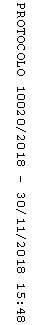 